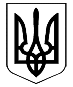 ВЕЛИКОДИМЕРСЬКА СЕЛИЩНА РАДАБРОВАРСЬКОГО РАЙОНУ КИЇВСЬКОЇ ОБЛАСТІР І Ш Е Н Н ЯПро затвердження проекту землеустроющодо відведення земельної ділянкиу разі зміни її цільового призначеннягр. Смикуну Віталію Івановичу          Розглянувши проект землеустрою щодо відведення земельної ділянки у разі зміни їх цільового призначення гр. Смикуна Віталія Івановича з ведення особистого селянського господарства на  для будівництва і обслуговування житлового будинку, господарських будівель і споруд (присадибна ділянка)  в смт Велика Димерка, вул. Шевченка, площею 0,1981 га, розроблений ТОВ «ЗЕМПРОЕКТ-СЕРВІС», керуючись ст. 26, ч. 1 ст. 59  Закону України «Про місцеве самоврядування в Україні», ст. 50 Закону України «Про землеустрій», п. 5 ст. 16 Закону України «Про державний земельний кадастр», ст. ст. 118, 122, 123, 186-1 Земельного кодексу України, враховуючи позитивні висновки та рекомендації постійної депутатської комісії з питань земельних відносин та охорони навколишнього природного середовища, селищна радаВ И Р І Ш И Л А:Затвердити проект землеустрою щодо відведення земельної ділянки у разі зміни її цільового призначення гр. Смикуну Віталію Івановичу з ведення особистого селянського господарства на  для будівництва і обслуговування житлового будинку, господарських будівель і споруд (присадибна ділянка)  в смт Велика Димерка, вул. Шевченка, площею 0,1981 га, розроблений ТОВ «ЗЕМПРОЕКТ-СЕРВІС».Змінити цільове призначення земельної ділянки з ведення особистого селянського господарства на для будівництва і обслуговування житлового будинку, господарських будівель і споруд (присадибна ділянка), площею 0,1981 га, яка належить Смикуну Віталію Івановичу кадастровий номер 3221281201:01:072:0010.Гр. Смикуну Віталію Івановичу приступити до використання земельної ділянки за цільовим призначенням після реєстрації речового права на земельну ділянку та отримання правовстановлюючих документів на земельні ділянки.Селищний голова                                                            Анатолій БОЧКАРЬОВ смт Велика Димерка03 грудня 2020 року№ 52 ІІ-VIIІ                    